                                                                                             Моє ім’я:   ___________________________Státní symboly po rozdělení ČeskoslovenskaДержавні символи після  розділення ЧехословаччиниÚkoly 1–3 zpracujte před sledováním videa. Odpovědi můžete vyhledat na internetu nebo v učebnicích. Následně si správnost svých odpovědí zkontrolujte při sledování videa. Odpověď k úkolu 4 zpracujte na základě informací ve videu.Перед переглядом відео виконайте завдання 1-3. Відповіді ви можете знайти в Інтернеті або підручниках. Потім перевірте правильність відповідей під час перегляду відео. Підготуйте відповідь до завдання 4 на основі інформації у відео.Video: Státní symboly po rozdělení ČeskoslovenskaДержавні символи після розділення Чехословаччини_________________________________________________Vypracujte úkoly 1–3. Následně si správnost svých odpovědí zkontrolujte při sledování videa.Виконайте завдання 1-3. Потім перевірте правильність відповідей під час перегляду відео.Co všechno patří mezi státní symboly ČR?Що взагалі належить до державних символів Чеської Республіки?státní vlajka, státní pečeť, státní hymna, vlajka prezidenta republiky, státní barvy, malý státní znak, velký státní znakа) державний прапор, державна печатка, державний гімн, штандарт Президента Республіки, державні кольори, малий державний герб, великий державний гербstátní vlajka, státní hymna, malý státní znak, velký státní znakб) державний прапор, державний гімн, малий державний герб, великий державний гербstátní vlajka, státní znak, státní pečeťв) державний прапор, державний герб, державна печаткаVybarvěte vlajku Slovenské republiky. Co symbolizuje dvojramenný kříž, který je součástí slovenského státního znaku?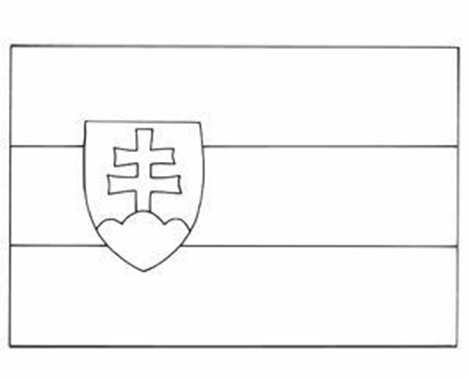 2. Розфарбуйте прапор Словацької Республіки. Що символізує подвійний хрест, який є частиною державного герба Словаччини?V následující tabulce v levém sloupci vidíte státní znaky platné v různých obdobích od roku 1960 po současnost. V tabulce zaškrtněte období, v němž jednotlivé znaky byly platné, a jejich správný název.3. У наступній таблиці у лівій колонці наведено державні символи, що діють у різні періоди з 1960 року до теперішнього часу. У таблиці перевірте період дії кожного символу та їхню правильну назву.Vlajka České republiky je stejná jako byla vlajka před rozpadem federace. Jak vznikala podoba vlajky ČR? Co předcházelo tomu, že vlajka nakonec zůstala stejná? Odpovězte na základě informací ve videu.4. Прапор Чехії такий самий, яким був прапор до розпаду федерації. Як створювався дизайн прапора Чехословацької Республіки? Що передувало тому, що прапор у результаті залишився тим самим? Дайте відповідь на основі інформації з відео.………………………………………………………………………………………………………………………………………………………………………………………………………………………………………………………………………………………………………………………………………………………Co jsem se touto aktivitou naučil/a: Чого я навчився(лася) з цього заняття:……………………………………………………………………………………………………………………………………………………………………………………………………………………………………………………………………………………………………………………………………………………………………… Autor: Veronika Kopřivová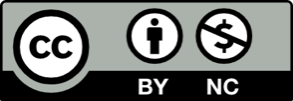 Toto dílo je licencováno pod licencí CreativeCommons [CC BY-NC 4.0]. Licenční podmínky navštivte na adrese [https://creativecommons.org/choose/?lang=cs].STÁTNÍ ZNAKДЕРЖАВНИЙ ГЕРБPLATNÝ V OBDOBÍДІЙСНИЙ У ПЕРІОДІNÁZEVНАЗВА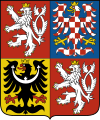 a) 1960–1990b) 1990–1992c) 1993–doposuda) 1960–1990б) 1990–1992в) 1993–дотеперa) Státní znak Československé socialistické republikyb) Státní znak České a Slovenské Federativní republikyc) Velký státní znak ČRd) Malý státní znak ČRe) Státní znak SRа) Державний герб Чехословацької Соціалістичної Республіки б) Державний герб Чеської i Словацької Федеративної Республіки в) Великий державний герб Чехословацької Республікиг) Малий державний герб Чехословацької Республіки д) Державний герб Словацької Республіки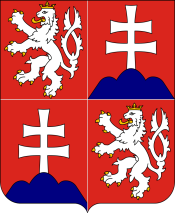 a) 1960–1990b) 1990–1992c) 1993–doposuda) 1960–1990б) 1990–1992в) 1993–дотеперa) Státní znak Československé socialistické republikyb) Státní znak České a Slovenské Federativní republikyc) Velký státní znak ČRd) Malý státní znak ČRe) Státní znak SRа) Державний герб Чехословацької Соціалістичної Республіки б) Державний герб Чеської i Словацької Федеративної Республіки в) Великий державний герб Чехословацької Республікиг) Малий державний герб Чехословацької Республіки д) Державний герб Словацької Республіки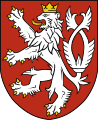 a) 1960–1990b) 1990–1992c) 1993–doposuda) 1960–1990б) 1990–1992в) 1993–дотеперa) Státní znak Československé socialistické republikyb) Státní znak České a Slovenské Federativní republikyc) Velký státní znak ČRd) Malý státní znak ČRe) Státní znak SRа) Державний герб Чехословацької Соціалістичної Республіки б) Державний герб Чеської i Словацької Федеративної Республіки в) Великий державний герб Чехословацької Республікиг) Малий державний герб Чехословацької Республіки д) Державний герб Словацької Республіки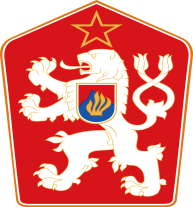 a) 1960–1990b) 1990–1992c) 1993–doposuda) 1960–1990б) 1990–1992в) 1993–дотеперa) Státní znak Československé socialistické republikyb) Státní znak České a Slovenské Federativní republikyc) Velký státní znak ČRd) Malý státní znak ČRe) Státní znak SRа) Державний герб Чехословацької Соціалістичної Республіки б) Державний герб Чеської i Словацької Федеративної Республіки в) Великий державний герб Чехословацької Республікиг) Малий державний герб Чехословацької Республіки д) Державний герб Словацької Республіки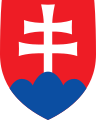 a) 1960–1990b) 1990–1992c) 1993–doposuda) 1960–1990б) 1990–1992в) 1993–дотеперa) Státní znak Československé socialistické republikyb) Státní znak České a Slovenské Federativní republikyc) Velký státní znak ČRd) Malý státní znak ČRe) Státní znak SRа) Державний герб Чехословацької Соціалістичної Республіки б) Державний герб Чеської i Словацької Федеративної Республіки в) Великий державний герб Чехословацької Республікиг) Малий державний герб Чехословацької Республіки д) Державний герб Словацької Республіки